   welq: RvZxq ï×vPvi †KŠkj Kg©-cwiKíbv 2020-2021 cÖYqb  I ev¯Íevqb m¤úwK©Z AskxR‡bi AskMÖn‡Y              cÖ_g ˆÎgvwmK KwgwUi mfvq Dcw¯’wZ |     mfvi ZvwiL I mgq t 30/09/2020Bs mKvj t 10.30 NwUKv; mfvi ¯’vb t gyL¨ AvÂwjK e¨e¯’vcK Gi Awdm K‡ÿ | 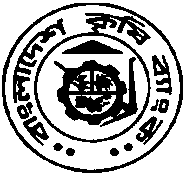 evsjv‡`k K…wle¨vsKgyL¨ AvÂwjK Kvh©vjq, ivRevox|Email: crmrajbari@krishibank.org.bd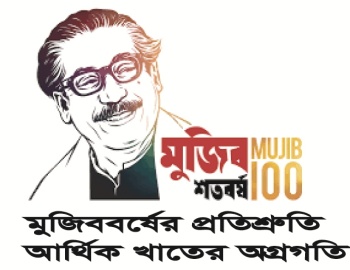 µ:bsKwgwUi c`exbvg I Awdwmqvj c`exKvh©vj‡qi wVKvbv¯^vÿi01AvnŸvqK ,AvÂwjK ‰bwZKZv KwgwUAaxi P›`ª `vmgyL¨ AvÂwjK e¨e¯’vcKwe‡Kwe, gyL¨ AvÂwjK Kvhv©jq, ivRevox|02m¤§vbxZ AwZw_ m`m¨ I e¨e¯’vcK, we‡Kwe ivRevox kvLvRbve †`evkxl †NvlmnKvix gnve¨e¯’vcK( e¨e¯’&vcK)we‡Kwe, ivRevox kvLv03m`m¨,  AvÂwjK ‰bwZKZv KwgwURbve †gvt Rûiæj BmjvggyL¨ Kg©KZ©vwe‡Kwe, gyL¨ AvÂwjK Kvhv©jq, ivRevox|04m`m¨,  AvÂwjK ‰bwZKZv KwgwURbve †gvt wgRvbyi ingvbKg©KZ©vwe‡Kwe, gyL¨ AvÂwjK Kvhv©jq, ivRevox|05m`m¨,  AvÂwjK ‰bwZKZv KwgwURbve iæKvBqv BqvmgxbKg©KZ©vwe‡Kwe, gyL¨ AvÂwjK Kvhv©jq, ivRevox|06m`m¨ mwPe,  AvÂwjK ‰bwZKZv KwgwURbve †gvt nvwdRyi ingvb             D t Kg©KZvwe‡Kwe, gyL¨ AvÂwjK Kvhv©jq, ivRevox|07m¤§vbxZ AwZw_ m`m¨Rbve wkgyj gRyg`vi, gvV Kg©KZ©v, ivRevox kvLvwe‡Kwe, ivRevox kvLv08m¤§vbxZ AwZw_ m`m¨Rbve †gvt gv‡R` Avjxwe‡Kwe, ivRevox kvLv